ОБЛАСТНЫЕ ВОЕННО-ИСТОРИЧЕСКИЕ ЧТЕНИЯ«САЛЮТ, ПОБЕДА!»Областные военно-исторические Чтения «Салют, Победа!», посвященные победе в Великой Отечественной войне 1941-1945 гг., проводятся с целью патриотического воспитания молодежи.На Чтениях присутствуют ветераны и выдающиеся краеведы, а учащиеся и студенты представляют результаты своей поисковой работы.Доклады, посвященные Великой Отечественной войне, звучат на Чтениях, а затем размещаются на портале Открытого клуба Оренбуржцев orenclub.info. На портале создана специальная рубрика «Расскажи об истории своей семьи», куда все желающие могут прислать фото, письма фронтовиков, описание их жизни и подвигов.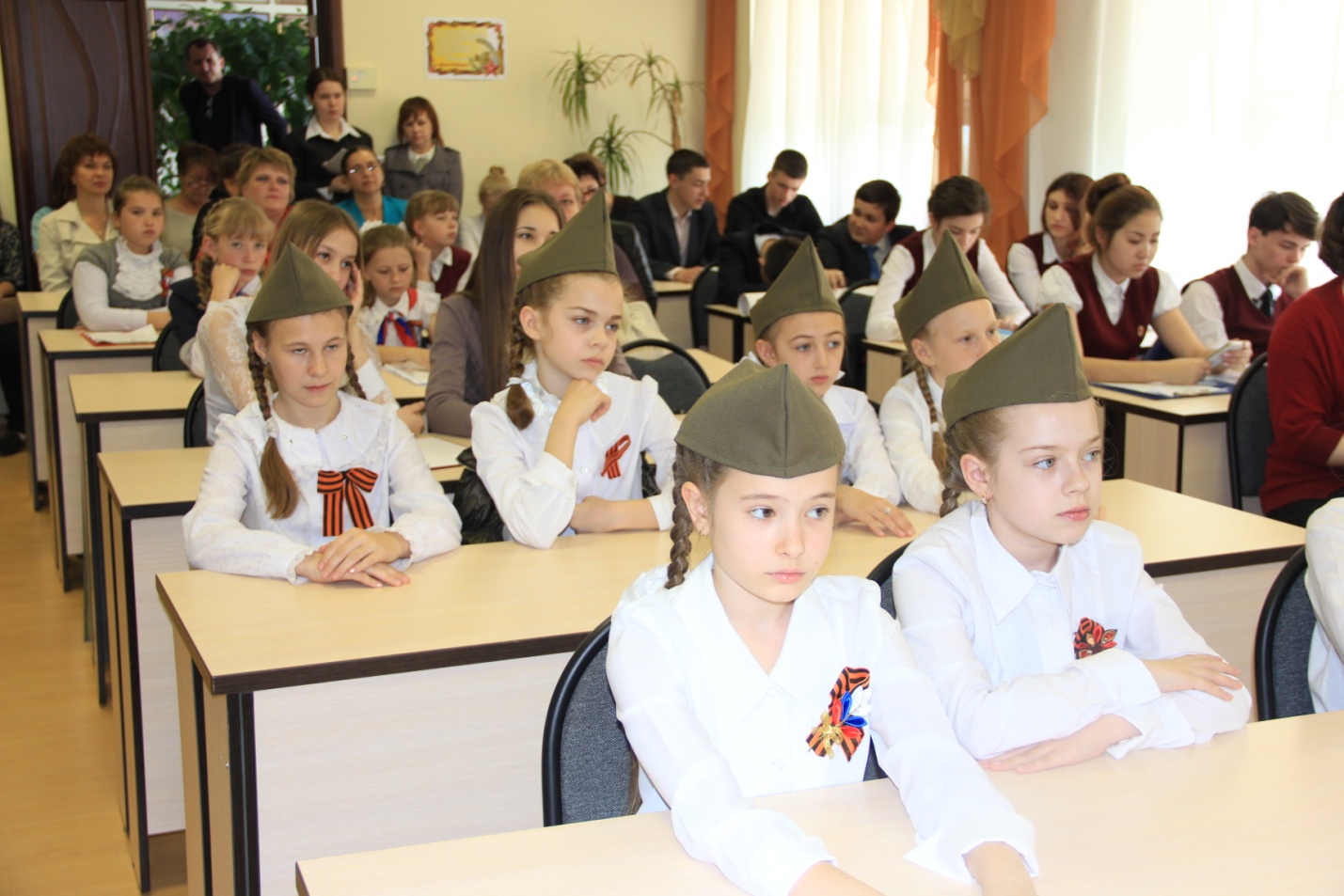 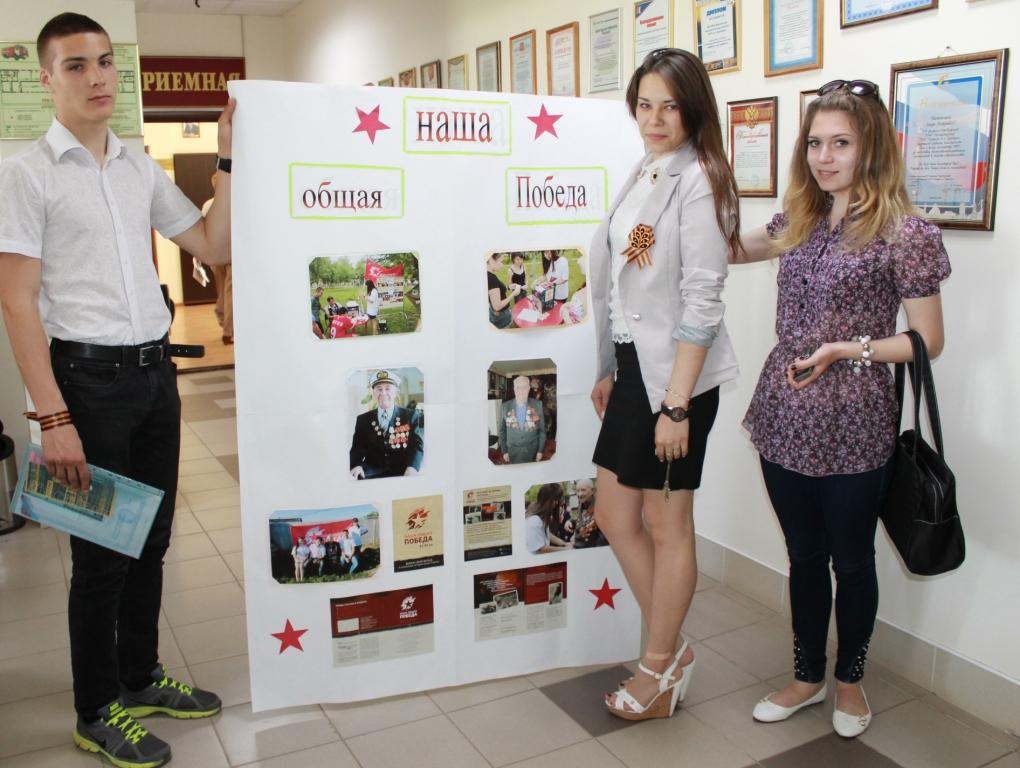 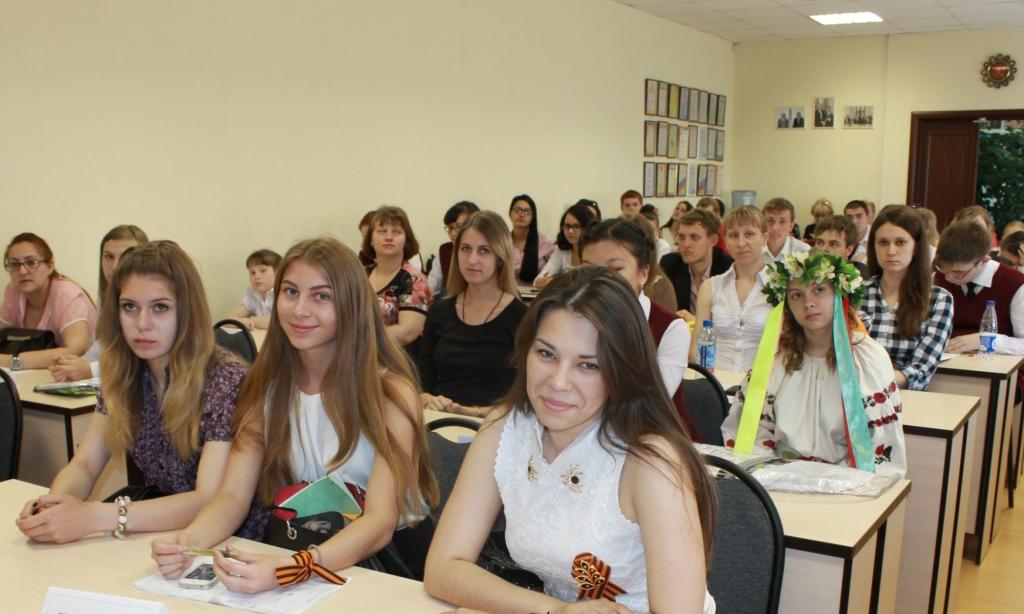 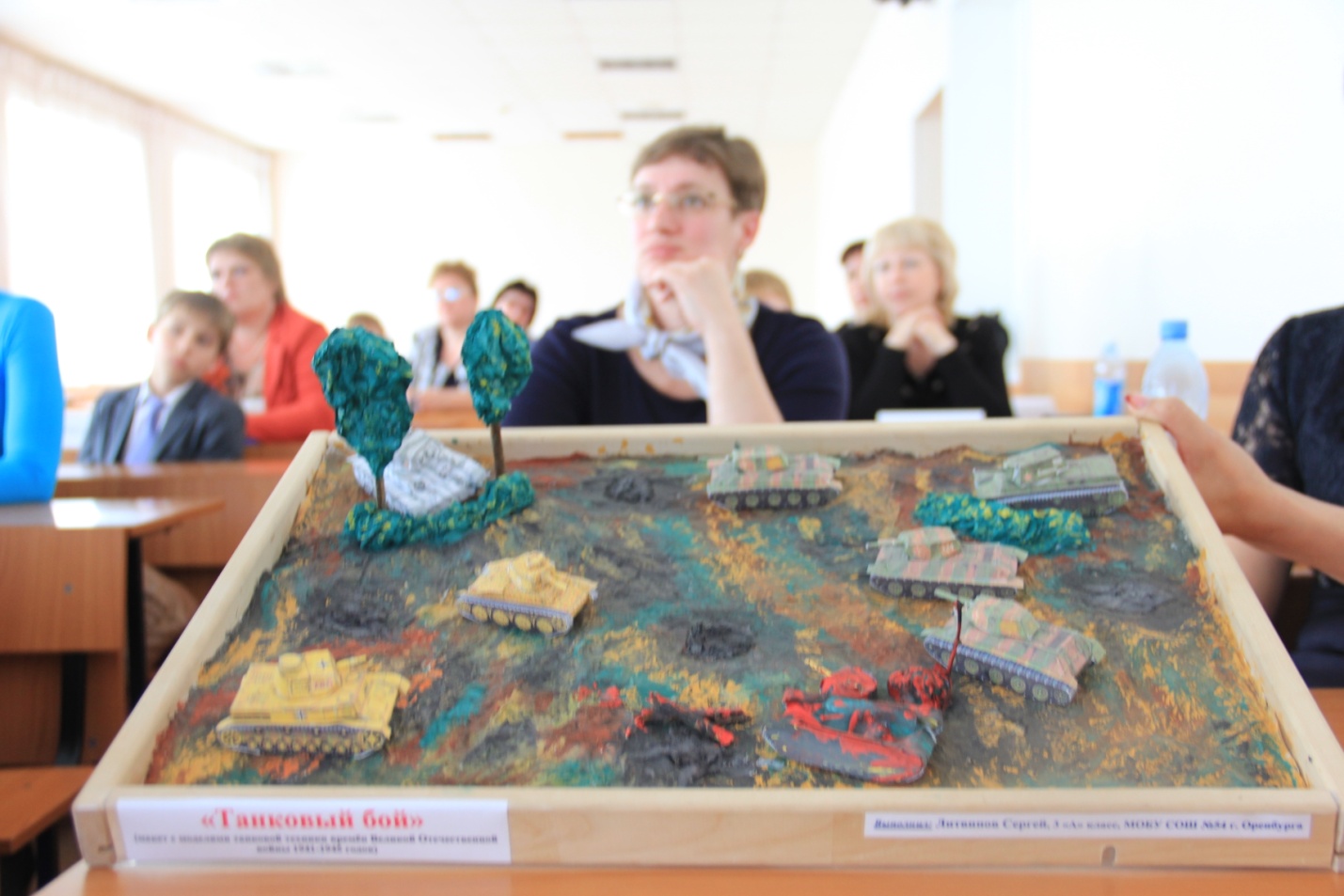 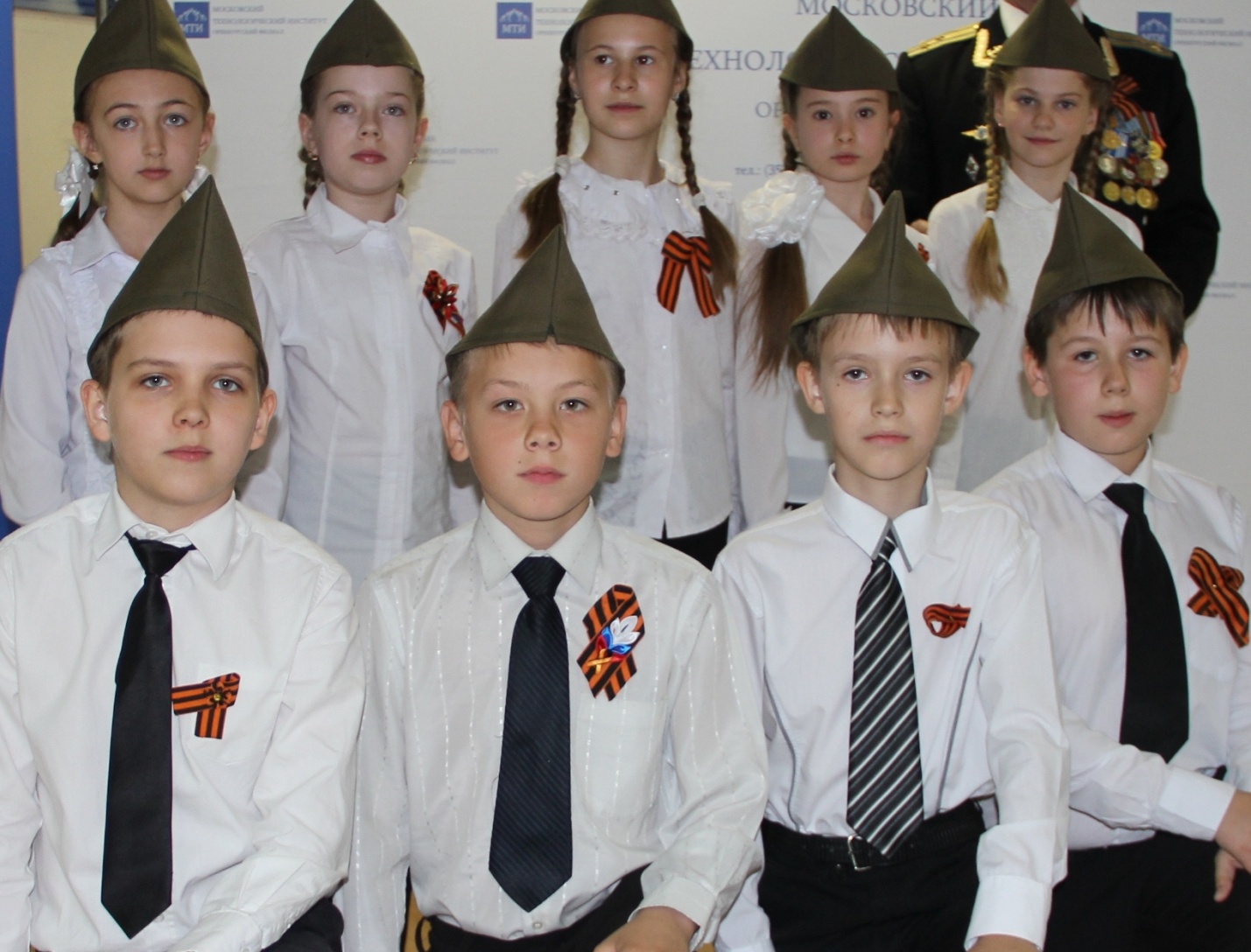 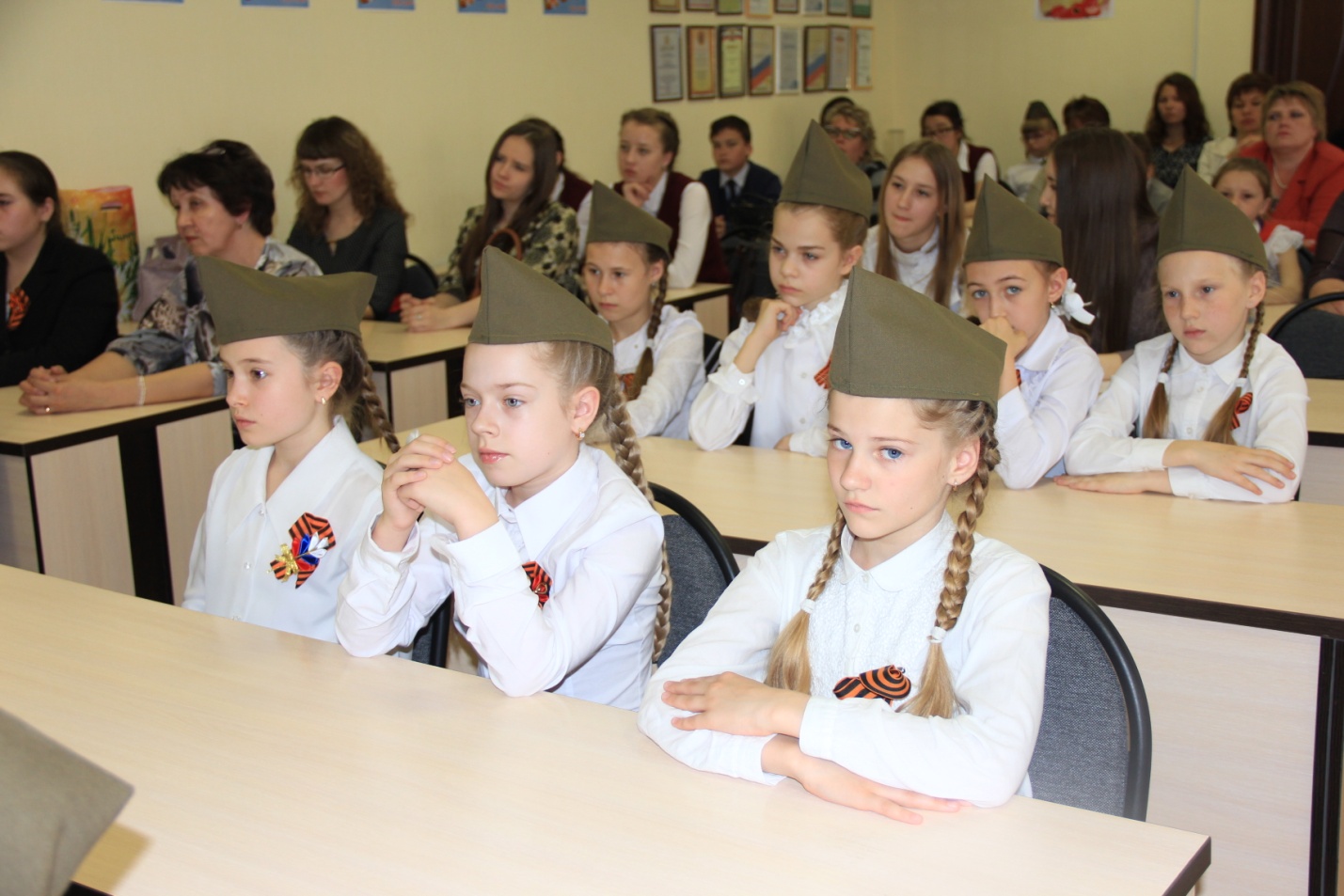 